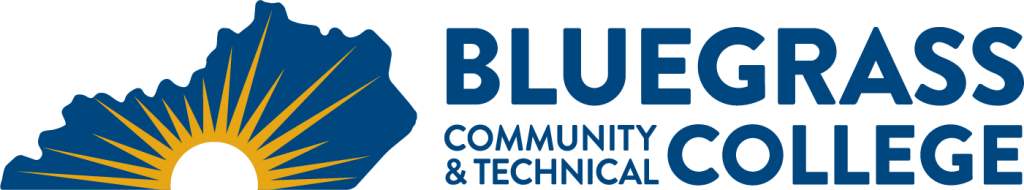 Program Coordinator:  Drew Hunt	E-mail:  andrew.hunt@kctcs.edu	Phone: (859) 246-6287Program Website:  https://bluegrass.kctcs.edu/education-training/program-finder/information-management-design.aspx Student Name:		Student ID: Students need to be at KCTCS placement levels for all coursesNote:  25% of Total Program Credit Hours must be earned at Bluegrass Community and Technical College.Advisor Name:	Advisor Signature: _________________________________________Student Name:	Student Signature: ________________________________________First SemesterCreditsTermGradePrereqs/NotesENG 101 Writing I3IMD 100 Digital Info and Comm Tech 3IMD 115 Introduction to Graphic Design 3IMD 133 Beginning Web Design 3Natural Sciences Course3Total Semester Credit Hours15Second SemesterCreditsTermGradePrereqs/NotesENG 102 Writing II 3IMD 126 Introduction to Desktop Publishing3IMD 100 or Consent of InstructorIMD 128 Raster Design with Adobe Photoshop3IMD 115 or Consent of InstructorIMD 180 Intermediate Web Design3IMD 133 or Consent of InstructorMathematics Course 3Total Semester Credit Hours15Third SemesterCreditsTermGradePrereqs/NotesIMD 240 Multimedia Dev for the Web3IMD 100 or Consent of InstructorIMD 250 Digital Video Editing I3IMD 100 or Consent of InstructorIMD 275 Information Management & Comm3Heritage/Humanities Course 3Social/Behavioral Sciences Course3Total Semester Credit Hours15Fourth SemesterCreditsTermGradePrereqs/NotesIMD 230 Advanced Web Design 3IMD 133, 180IMD 270 Professional Practices 3Sophomore StatusIMD 292 Portfolio Practicum: Web Design3IMD 133, 180IMD 271 Internship or COE 199 Co-Op3Consent of InstructorWeb Design Option Course3See Approved Option Courses BelowTotal Semester Credit Hours15Total Credential Hours60Course Rotation Schedule (if applicable)Course Rotation Schedule (if applicable)Fall onlyIMD 240 Multimedia Dev for the WebSpring onlyIMD 230 Advanced Web DesignSpring onlyIMD 292 Portfolio Practicum: Web DesignSpring onlyIMD 270 Professional PracticesApproved Option Courses (if applicable)Approved Option Courses (if applicable)IMD 115 Intro to Graphic DesignIMD 127 Vector Design w/IllustratorIMD 232 Web Design with Adobe DreamweaverIMD 255 Digital Video Editing IIIMD 258 Visual Effects for VideoIMD 226 Advanced Desktop PublishingIMD 228 Advanced PhotoshopIMD 277 TypographyIMD 290 Photography*Other appropriate courses approved by program coordinator